    法国克莱蒙商学院双硕士项目预报名表注：如有疑问，请致电卢老师（020-39328595）进行咨询。姓名性 别健康状况健康状况照片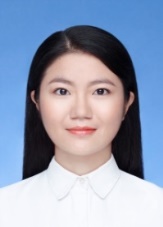 学号出生日期出生日期照片身份证号联系方式电子邮箱电子邮箱语言成绩（如雅思、托福等）语言成绩（如雅思、托福等）本科4年平均成绩本科4年平均成绩研一上学期平均成绩（如有挂科，请列明）研一上学期平均成绩（如有挂科，请列明）  是否参加过境外学习活动？如有，请注明时间和活动内容。  是否参加过境外学习活动？如有，请注明时间和活动内容。家长意见 （如家庭年收入能否承担在法硕士阶段费用、是否了解会导致延毕等情况）家长意见 （如家庭年收入能否承担在法硕士阶段费用、是否了解会导致延毕等情况）学院审核意见学院审核意见